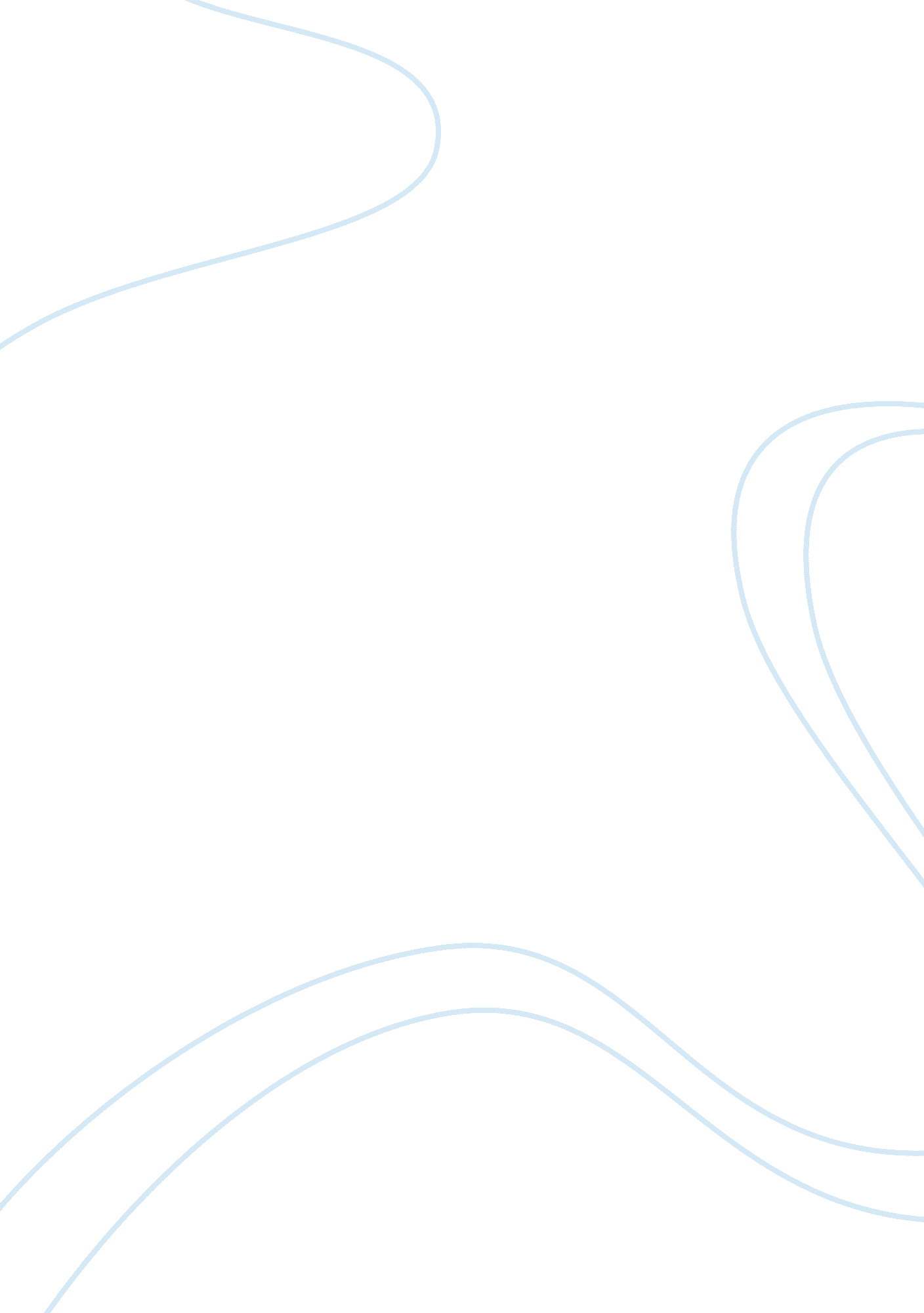 Government grants for alternative energy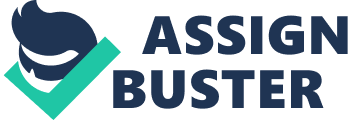 Mary Lounsbury Bernabe Alamaraz ENG 122 (English Composition 11) June 23, Proposal on Government Grants The world is undergoing a recession. Not only are resources diminishing due to increase in population, but also the political chaos in creating turmoil in the energy allocation and the power vested by wealth in the richer countries gives them an invincible autonomy over those weaker than them in all sorts of energy consumption (Simon, 183). This justifies the efforts put into the searching and amplifying of the alternate energy resources so that the system can go on even when we run out of the mainstream energy i. e. fuel. Thus, it is a proposal that government invest their grant in the research for alternative energy so that the state can attain a back-up energy reservoir in case of any crisis. Moreover, in case of a successful research, state can export the resources to gain wealth and improve relations with other countries. It will also provide the country with a more self-sufficient structure of its own and external facilitation in terms of loans and aids will be significantly reduced (Gibilisco, 234). The alternative energy is a vast range of possibilities and so this research will only focus the energy derived from hydropower i. e. water. An important reason for this selection is the surplus availability of water due to the presence of the coastline. Once the literature review is complete, further narrowing of the topic can take place. For instance what sort of water etc. Nevertheless, by what is thoroughly known presently, it is safe to say that the research will analyze the efficiency of seawater from the south shore as an energy source. It will also extend to observing the hazards faced by the sea life and the civilians in case of execution and measures that could be performed to lessen the hazardous effects. Works Cited Gibilisco, S. Alternative energy demystified, McGraw-Hill Professional, 2006. Simon C. A. Alternative energy: political, economic, and social feasibility, Rowman & Littlefield, 2007. 